5. разред  - музичка култура, 3. недеља1. час     Драги петаци, прошле седмице сте научили и певали народну песму: ''Банаћанско коло'', стари уџбеник 67. страна, нов уџбеник 68. страна, или Youtube:https://www.youtube.com/watch?v=xl6MYzOIGCQ     Сада пажљиво погледајте почетак сваког линијског система песме и приметићете један знак који се налази после виолинског кључа ''b''. Тај знак је зове снизилица и он снижава ноту за полустепен. Ова песма је написана у новој лествици, а у питању је F-дур лествица.     У вашим свескама ћете прво записати:b – снизилица снижава ноту за полустепен и тада се њеном абецедном имену додаје наставак -ES (C-CES). Изузетак је нота СИ, која се снижена назива В (бе).Пошто то запишете, преписаћете F-дур лествицу (то је и наслов): 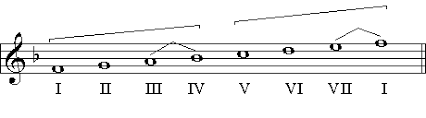              фа     сол    ла       си       до     ре      ми        фа - солмизација             F         G       A         B        C         D       E           F – абецедаОбратите пажњу на то да снизилицу нацртате на трећој линији, где се и налази нота СИ, која треба да буде снижена.Испод лествице, запишите:F-дур лествица почиње и завршава нотом ФА. Има једну снизилицу, снижава се нота СИ, која се снижена назива В (бе).Уколико код куће имате неки инструмент, пробајте на одсвирате ову лествицу и истовремено је певајте.2. часКада композитор компонује музику, да бисмо је ми извели онако како је он то замислио, потребно је да означи јачину и брзину извођења композиције.О јачини (динамици) извођења композиције смо већ раније причали (piano, forte…). А сад ћемо да научимо и шта је темпо.Запишите у ваше свеске:Темпо је брзина извођења композиције. Постоје три основне врсте темпа: лагани, умерени, брзи.Сада погледајте табелу са врстама темпа и њиховим нијансама, стари уџбеник 49. страна, нов уџбеник 71. страна.А сада песму ''Банаћанско коло'' отпевајте у 2 различита темпа, нпр. први пут песму отпевајте у темпу adagio, а други пут у темпу allegro.Уживајте у музици 